MATEMATIKA, SREDA, 25.3.2020UČNA TEMA: Seštevam do 100 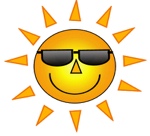 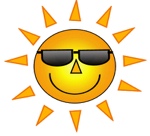 Danes se bomo naučili, kako računamo do 100, tako da bomo k številom prištevali enice. 13 + 3 = 16  koliko pa je potem 23 + 3=?Res je 26.Poglej spodnje primere: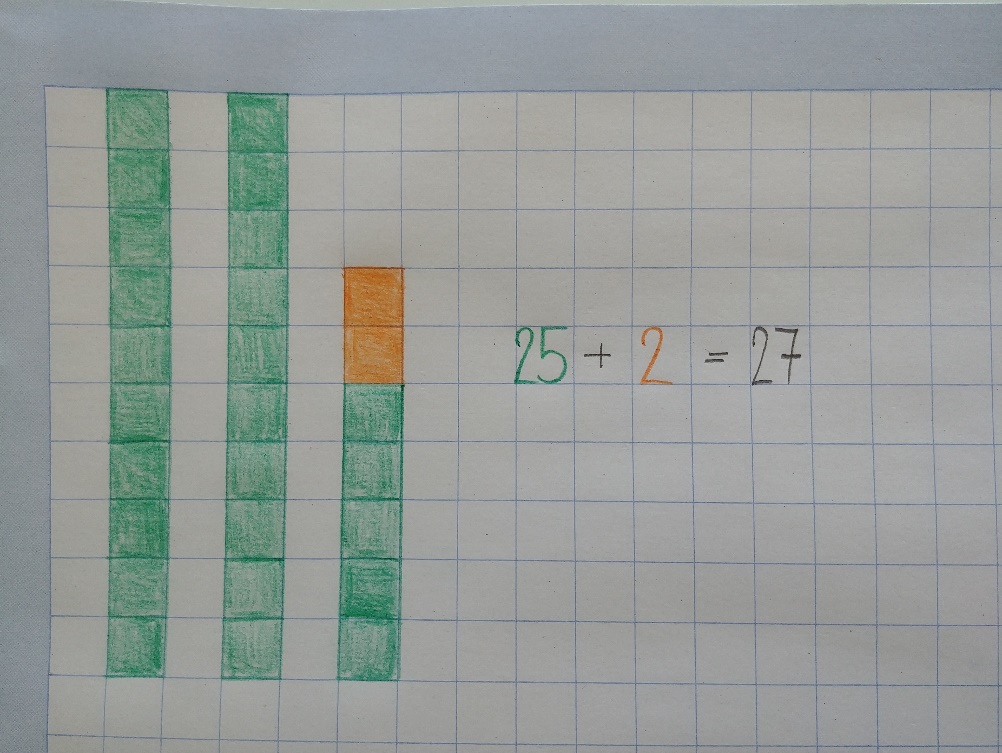 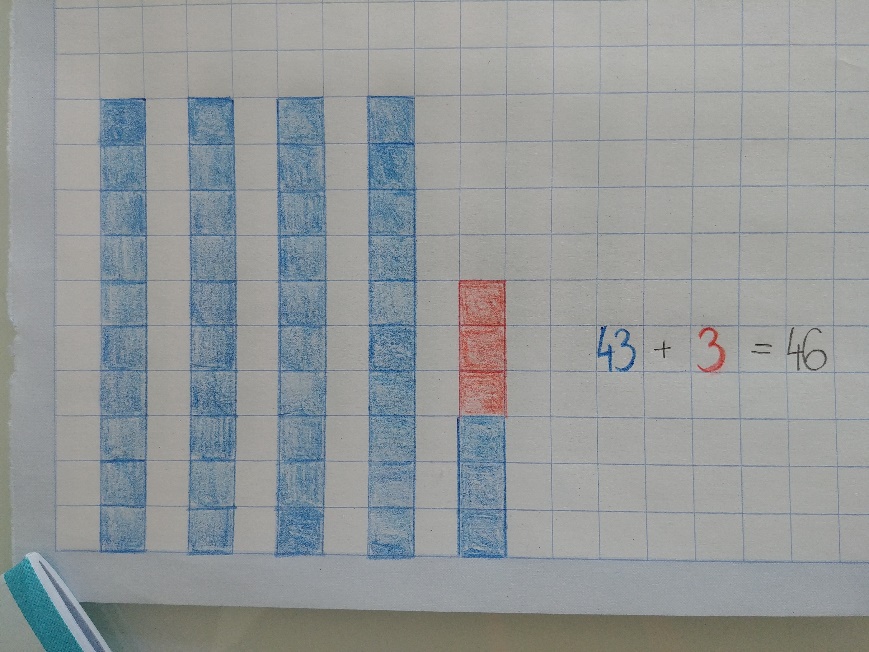 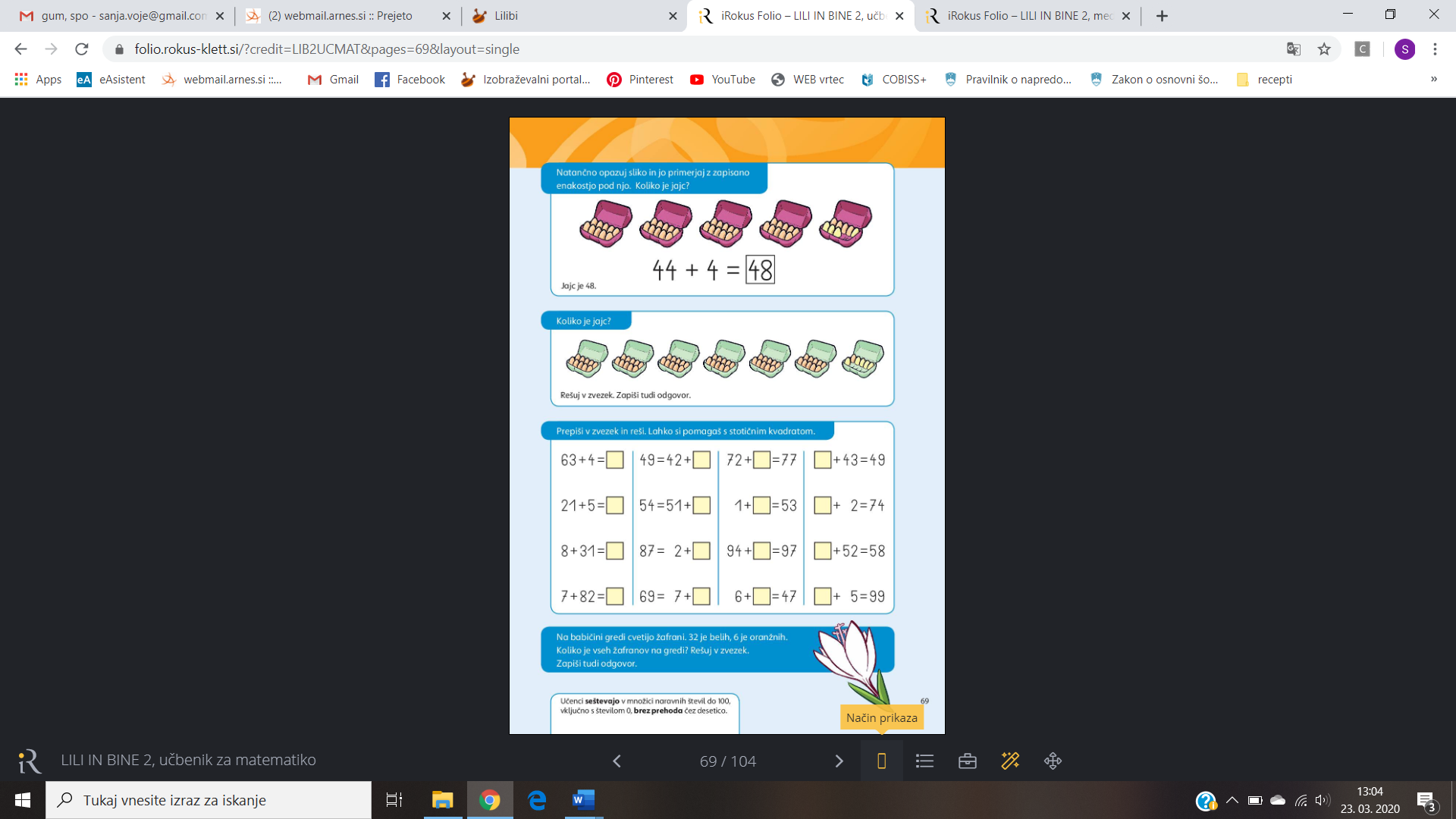 V samostojnem delovnem zvezku 3. del rešiš naloge 5., 6. in 7. na strani 41.  Hitri in vedoželjni, lahko naredijo še naslednjo nalogo.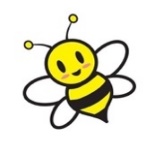 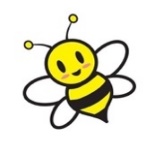 Na spletni strani Lilibine najdete naloge- Do njih dostopate tako, da obiščete to spletno stran, kliknete na zavihke: ŠOLSKA ULICA  MATEMATIKA  RAČUNAM DO 100  SEŠTEVAM  PRIŠTEVAM ENICE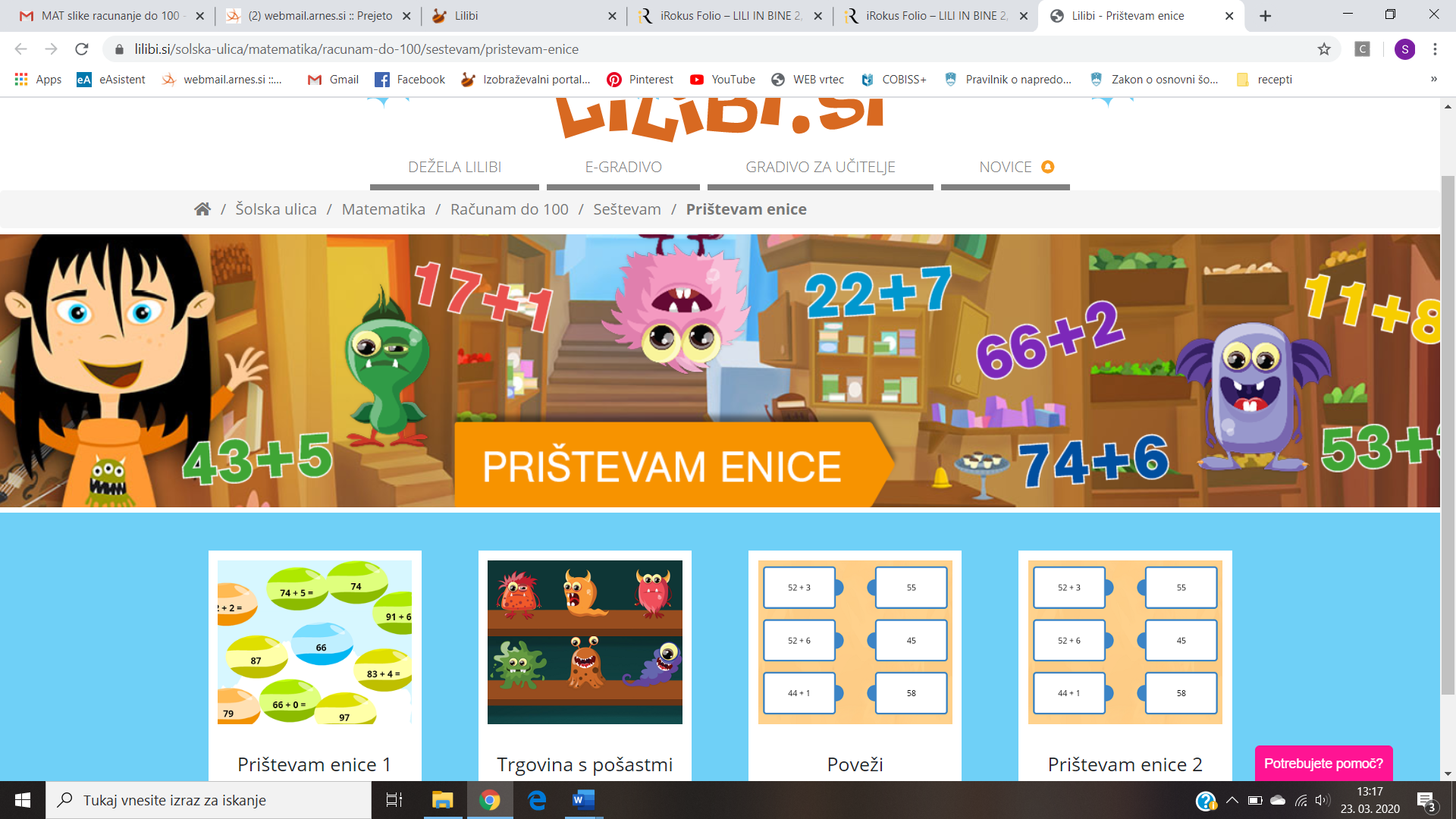 